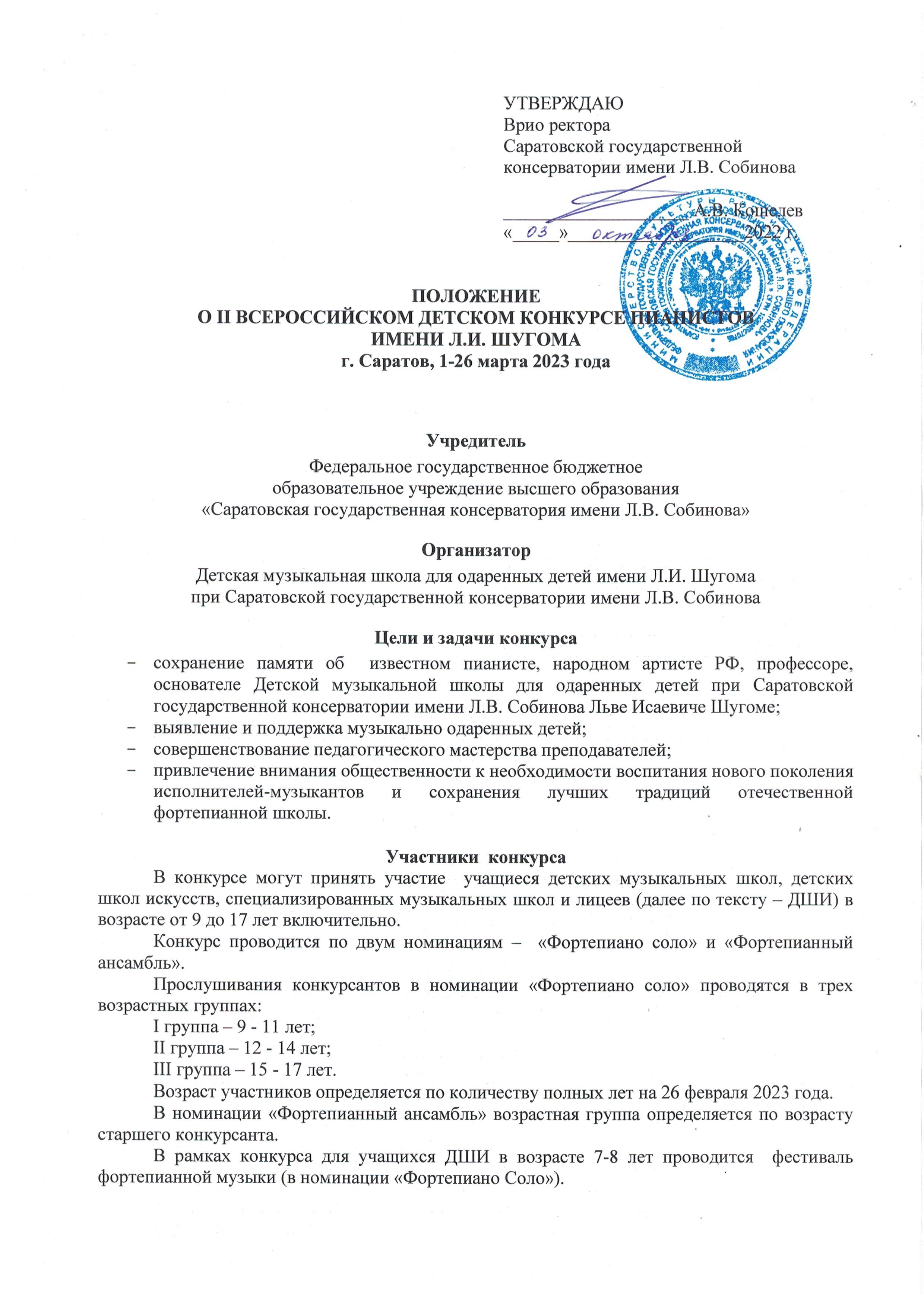 Жюри конкурсаВыступление участников конкурса оценивает жюри, которое оставляет за собой право:присудить Гран-при конкурса;присуждать не все лауреатские места;присуждать одно место нескольким участникам;присуждать специальные призы.Решения жюри окончательны и пересмотру не подлежат.Победители конкурса награждаются дипломами; участники конкурса получают грамоты за участие.Порядок проведения конкурсаФестиваль и конкурсные прослушивания для всех участников проводятся в два тура. 
I (отборочный) тур проводится по видеозаписям, которые размещаются на любом из указанных файловых видео хостингов  –  YouTube, Яндекс Диск, Облако Mail.ru до 26 февраля 2023 года.Требования к видеозаписи. Запись должна быть выполнена не ранее 01 сентября 2022 года, сделана одним файлом от начала до конца одного произведения, возможно выключение видеокамеры между произведениями. По желанию исполнителя возможно исполнение всей программы без выключения видеокамеры. Видеозапись должна производиться в концертном зале или в классе с настроенным инструментом. Съёмка должна быть выполнена в высоком качестве без звуковых провалов и дрожания камеры. Участники, успешно прошедшие отбор по видеозаписям, будут допущены 
к публичным конкурсным прослушиваниям II тура, которые  состоятся с 24 по 26 марта 2023 года в концертных залах Саратовской государственной консерватории  имени Л.В. Собинова. Список участников II (очного) тура и порядок выступлений будет размещен  на сайте ДМШ имени Л.И. Шугома dmsh-sgk.ru в разделе «Конкурс пианистов имени Л.И. Шугома»  не позднее 15  марта 2023 года.Лауреаты конкурса, которых определит жюри, будут награждены дипломами  и выступят на Гала-концерте 26 марта в 16.00  в Большом зале Саратовской государственной консерватории имени Л.В. Собинова. Грамоты за участие в I (отборочном) туре, а также грамоты и дипломы участников II тура, которые не смогут присутствовать на награждении, будут размещены  на сайте ДМШ имени Л.И. Шугома dmsh-sgk.ru в разделе «Конкурс пианистов имени Л.И. Шугома» не позднее 31  марта 2023 года.Дополнительные условияДокументы и видеоматериалы, присланные в адрес Оргкомитета конкурса, 
не возвращаются. Оргкомитет конкурса имеет право до начала конкурсных прослушиваний отклонить заявку, не соответствующую настоящему Положению, поставив в известность кандидата.Все произведения конкурсной программы исполняются наизусть. Изменения 
в заявленной программе  и участие иллюстраторов в ансамбле не допускаются.Оргкомитет оставляет за собой  эксклюзивное право на видеозапись конкурса
 и распространение видеоматериалов без дополнительных гонораров.ПРОГРАММНЫЕ ТРЕБОВАНИЯФестиваль фортепианной музыки(учащиеся ДШИ от 7 до 8 лет)I тур (отборочный, заочный)Два разнохарактерных произведения по выбору участника.Продолжительность выступления – до 7 минут.II тур (очный)Исполняется программа I тура.Продолжительность выступления – до 7 минут.Номинация «Фортепиано соло»I группа (учащиеся ДШИ от 9 до 11 лет)I тур (отборочный, заочный)Программа выступления по выбору участника с обязательным исполнением виртуозногоэтюда.Продолжительность выступления – до 10  минут.II тур (очный)И.С. Бах.  Двухголосная  или трехголосная инвенция или Прелюдия и фуга из ХТК.I или II-III части классической сонаты  или концерта*; вариации, рондо М. Клементи, 
Ф. Кулау, Д. Чимароза, И. Гайдна, В. Моцарта, Л. Бетховена.Одно произведение по выбору участника.Возможно повторение одного произведения из программы I тура.Продолжительность выступления  – до 12 минут.*Концерт исполняется со своим концертмейстером.Номинация «Фортепиано соло»II группа (учащиеся ДШИ от 12 до 14 лет)I тур (отборочный, заочный)1.  И.С. Бах.  Трехголосная инвенция или Прелюдия и фуга из ХТК.2.  Один виртуозный этюд (К. Черни, М. Клементи, М. Мошковский, Ф. Лист, Ф. Шопен).Продолжительность выступления  – до 10  минут.II тур (очный)И.С. Бах. Трехголосная инвенция или Прелюдия и фуга из ХТК (возможно повторение произведения из программы I тура).I или II-III части классической сонаты  или концерта*; вариации, рондо Й. Гайдна,В. Моцарта, Л. Бетховена.Произведение одного из композиторов: К. Вебера, М. Глинки, Э. Грига, Ф. Шопена, Р. Шумана,  Ф. Листа, Ф. Мендельсона, М. Мусоргского, С. Рахманинова,  П.И. Чайковского,                  Ф. Шуберта, И. Альбениса, Э. Гранадоса.Продолжительность выступления   – до  20 минут.*Концерт исполняется со своим концертмейстером.Номинация «Фортепиано соло»III группа (учащиеся ДШИ от 15 до 17 лет)I тур (отборочный, заочный)1.  И.С. Бах. Прелюдия и фуга из ХТК.2.  Один виртуозный этюд (К. Черни, М. Мошковский, Ф. Шопен, Ф. Лист, А. Аренский, А.Скрябин, С. Рахманинов, С. Прокофьев).     Продолжительность выступления  – до 15 минутII тур (очный)И.С. Бах. Прелюдия и фуга из ХТК (возможно повторение произведения из I тура).I или II-III части классической сонаты или концерта* или вариационный цикл 
(Й. Гайдн, В. Моцарт, Л. Бетховен).Одно произведение по выбору участника.Обязательно включение в конкурсную программу II тура одного произведения из концертного репертуара Л.И. Шугома (Приложение №1).Продолжительность выступления  – до 25 минут.*Концерт исполняется со своим концертмейстером.Номинация «Фортепианный ансамбль»I тур (отборочный, заочный)Конкурсная программа во всех возрастных группах должна состоять из двух произведений композиторов XVIII-XXI вв. классической направленности по выбору участников.Продолжительность выступления – до 15 минут.II тур (очный)Два разнохарактерных произведения классической направленности по выбору участников.Возможно повторение одного произведения или всей программы I тура.Продолжительность выступления – до 15 минут.Финансовые условияФинансирование конкурса осуществляется за счет организационных взносов участников и иных источников финансирования. Оплату расходов, связанных с приездом на II  тур конкурса  в Саратов,  производят направляющие образовательные организации или сами участники.Для  участников фестиваля и  конкурсантов в номинации «Фортепиано соло» установлен организационный взнос в размере 2000 (Две тысячи) рублей, для конкурсантов в номинации «Фортепианный ансамбль»  1000  (Одна тысяча) рублей с каждого участника ансамбля.Организационный взнос перечисляется в срок до 26 февраля 2023 года 
на расчетный счет Саратовской  государственной консерватории имени Л.В. Собинова. В случае отказа от участия в конкурсе организационный взнос не возвращается.Банковские реквизиты Саратовской государственной консерватории имени Л.В.Собинова: Получатель ИНН 6455008075 КПП 645501001 УФК по Саратовской области (Саратовская государственная консерватория имени Л.В. Собинова л/сч 20606Х51810)р/сч: 03214643000000016000БИК: 016311121кор/сч: 40102810845370000052Банк получателя: Отделение Саратов Банка России//УФК по Саратовской области, г. Саратов ОКТМО 63701000Код дохода (КБК): (00000000000000000130)В назначении платежа четко указывать: Организационный взнос участника  Конкурса пианистов имени Л.И. Шугома,  фамилия и имя участника (в номинации «Фортепианный ансамбль» – фамилии участников).Порядок подачи документов и контактыДля участия в конкурсе необходимо предоставить на электронную почту: schugom.kon@yandex.ru, в срок до 26 февраля  2023 года (до 24.00 по московскому времени) следующий пакет документов:скан заявки на участие в конкурсе, заверенной подписью и печатью руководителя направляющей организации (обязательно дублирование заявки в формате Word) (приложение №2); скан-копию согласия на обработку персональных данных участников конкурса       для лиц до 14 лет (приложения № 3 и № 6);     для лиц старше 14 лет (приложения № 4 и № 7);скан-копию согласия на обработку персональных данных преподавателя/концертмейстера (приложение № 5 и № 8);скан-копию свидетельства о рождении (паспорта) участника; скан-копию документа, подтверждающего оплату организационного взноса.одну цветную фотографию в электронном виде портретного типа хорошего качества.При предоставлении пакета документов необходимо объединить все файлы в одну папку отдельно на каждого участника  и указать в теме письма Ф.И участника (ансамбль) и группу (Например: Иванов Иван_ I группа; ансамбль_I группа; Иванов Иван_ фестиваль).В ответ на письмо участник получает подтверждение, что материалы приняты. Контактные телефоны: +7 (8452) 39-00-29, доб.160 (Тормозова Надежда Ивановна); +7 (8452) 39-00-29, доб.161 (Метелица Светлана Валериевна); +7 (8452) 39-00-29, доб.162 (Прокофьева Светлана Владимировна); e-mail: schugom.kon@yandex.ru	Информация о конкурсе размещена на сайте ДМШ имени Л.И. Шугома dmsh-sgk.ru в разделе «Конкурс пианистов имени Л.И. Шугома».Приложение №1к Положению о II Всероссийском детском конкурсе пианистов имени Л.И. Шугома Произведение из концертного репертуара Л.И. Шугома(для участников III группы номинации «Фортепиано соло»)Приложение № 2к Положению о II Всероссийском детском конкурсе пианистов имени Л.И. ШугомаВ Оргкомитет 
II Всероссийского детского конкурса пианистов имени Л.И. ШугомаЗаявка участника конкурса в номинации «Фортепиано соло» Подпись руководителянаправляющей организации                                       М.П.                             /Расшифровка/В Оргкомитет 
II Всероссийского детского конкурса пианистов имени Л.И. ШугомаЗаявка участника конкурса в номинации «Фортепианный ансамбль» Подпись руководителянаправляющей организации                                       М.П.                             /Расшифровка/В Оргкомитет 
II Всероссийского детского конкурса пианистов имени Л.И. ШугомаЗаявка участника фестиваля Подпись руководителянаправляющей организации                                       М.П.                             /Расшифровка/Приложение № 3 к Положению о II Всероссийском детском конкурсе пианистов имени Л.И. ШугомаРектору                                                          Саратовской государственной консерватории имени Л.В.  Собинова Занорину А.Г.Согласие на обработку персональных данных (для лиц до 14 лет)Я_________________________________________________________________________________________(фамилия, имя, отчество родителя (законного представителя))(далее – Субъект) паспорт ___________________________________________________________________________________________________________________________________________________________________(серия и номер, дата выдачи, наименование выдавшего органа)являюсь родителем (законным представителем) ________________________________________________________________________________________________________________________________________________                                                          (ФИО ребенка)___________________________________г.р., далее - Участник,  (число, месяц и год рождения)в соответствии с требованиями статьи 9 Федерального закона от 27.07.2006 «О персональных данных» №152-ФЗ даю свое согласие на обработку в Саратовскую государственную консерваторию имени Л.В.Собинова, 410012, г. Саратов, пр-кт им. Петра Столыпина, д.1  (далее – Оператор) персональных данных (далее – ПД), моего ребенка на условиях, установленных в настоящем согласии:Цель обработки ПД: организация и проведение с участием моего ребенка II Всероссийского  детского конкурса пианистов имени Л.И. Шугома (далее – Конкурс), включая информирование о результатах конкурса в информационно-телекоммуникационных сетях (в том числе на официальном сайте Оператора в сети Интернет).Категории обрабатываемых ПД: ФИО, дата рождения, сведения о документе, удостоверяющем личность (свидетельства о рождении (паспорта) участника), место учебы, адрес электронной почты, номер контактного телефона, биометрические персональные данные (цветное/черно-белое цифровое/на бумажном носителе фотографическое изображение лица), номинация конкурса, сведения о результатах участия в конкурсе, видеозаписи.Перечень действий с ПД: сбор, систематизацию, накопление, хранение, обновление, изменение, использование, обезличивание, блокирование, уничтожение. Оператор вправе обрабатывать персональные данные посредством внесения их в электронную базу данных, включения в списки (реестры) и отчетные формы, предусмотренные документами, регламентирующими предоставление отчетных данных (документов).Оператор вправе включать в общедоступные источники (размещать на сайте Оператора) следующие ПД: ФИО, место учебы, сведения о номинации и результатах участия в конкурсе.Способы обработки ПД: обработка с использованием средств автоматизации и без использования средств автоматизации. Источники ПД: Оператор вправе получать ПД от Субъекта, а также от третьих лиц – саморегулируемых организаций, направляющих Оператору  заявки на участие Субъекта в конкурсе.Срок обработки ПД: в течение срока проведения конкурса и одного года после окончания года, в котором проведен конкурс. В части ПД, размещаемых на сайте, в течение срока размещения персональных данных Субъекта на сайте Оператора, необходимого для обеспечения информирования о деятельности Оператора. Отзыв согласия: Субъект вправе отозвать свое согласие посредством составления соответствующего письменного документа, который может быть направлен мной в адрес Оператора по почте заказным письмом с уведомлением о вручении либо вручен лично под расписку представителю Оператора.Об ответственности за достоверность представленных сведений предупрежден (предупреждена) (нужное подчеркнуть).Подтверждаю, что ознакомлен__ с Положением об обработке персональных данных в Саратовской государственной консерватории имени Л.В. Собинова, права и обязанности в области обработки и защиты персональных данных мне разъяснены.ФИО___________________ Подпись: ________________    Дата заполнения: «__» __________ 20__ г.Приложение № 4 к Положению о II Всероссийском детском конкурсе пианистов имени Л.И. ШугомаРектору                                                          Саратовской государственной консерватории имени Л.В.  Собинова  Занорину А.Г.             Согласие на обработку персональных данных (для лиц старше 14 лет)Я__________________________________________________________________________________________                                   (фамилия, имя, отчество участника мероприятия)паспорт___________________________________________________________________________________________________________________________________________________________________________________(серия и номер, дата выдачи, наименование выдавшего органа)___________________________г.р., далее - Участник, (число, месяц и год рождения)в соответствии с требованиями статьи 9 Федерального закона от 27.07.2006 «О персональных данных» №152-ФЗ даю свое согласие на обработку в Саратовской государственной консерватории имени Л.В.Собинова, 410012, г. Саратов, пр-кт им. Петра Столыпина, д.1  (далее – Оператор) персональных данных (далее – ПД), установленных в настоящем согласии:Цель обработки ПД: организация и проведение с участием Участника II Всероссийского  детского конкурса пианистов имени Л.И. Шугома (далее – Конкурс), включая информирование о результатах конкурса в информационно-телекоммуникационных сетях (в том числе на официальном сайте Оператора в сети Интернет).Категории обрабатываемых ПД: ФИО, дата рождения, сведения о документе, удостоверяющем личность, место учебы, адрес электронной почты, номер контактного телефона, биометрические персональные данные (цветное/черно-белое цифровое/на бумажном носителе фотографическое изображение лица), номинация конкурса, сведения о результатах участия в конкурсе, фотографии, видеозаписи.Перечень действий с ПД: сбор, систематизацию, накопление, хранение, обновление, изменение, использование, обезличивание, блокирование, уничтожение. Оператор вправе обрабатывать персональные данные посредством внесения их в электронную базу данных, включения в списки (реестры) и отчетные формы, предусмотренные документами, регламентирующими предоставление отчетных данных (документов).Оператор вправе включать в общедоступные источники (размещать на сайте Оператора) следующие ПД: ФИО, место учебы, сведения о номинации и результатах участия в конкурсе.Способы обработки ПД: обработка с использованием средств автоматизации и без использования средств автоматизации, а также смешанная обработка. Источники ПД: Оператор вправе получать ПД от Участника, а также от третьих лиц – саморегулируемых организаций, направляющих Оператору  заявки на участие Участника в конкурсе.Срок обработки ПД: в течение срока проведения конкурса и одного года после окончания года, в котором проведен конкурс. В части ПД, размещаемых на сайте, в течение срока размещения персональных данных Субъекта на сайте Оператора, необходимого для обеспечения информирования о деятельности Оператора. Отзыв согласия: Участник вправе отозвать свое согласие посредством составления соответствующего письменного документа, который может быть направлен мной в адрес Оператора по почте заказным письмом с уведомлением о вручении либо вручен лично под расписку представителю Оператора.Об ответственности за достоверность представленных сведений предупрежден (предупреждена) (нужное подчеркнуть).Подтверждаю, что ознакомлен__ с Положением об обработке персональных данных в Саратовской государственной консерватории имени Л.В. Собинова, права и обязанности в области обработки и защиты персональных данных мне разъяснены.ФИО________________________    Подпись: _______________    Дата заполнения: «___» __________ 20__ г.Я, _______________________________________________________________________, даю свое согласие (фамилия, имя, отчество законного представителя)на совершение моим ребенком/подопечным вышеуказанных действий.ФИО______________________    Подпись: _______________    Дата заполнения: «___» __________ 20__ г.Приложение № 5к Положению о II Всероссийском детском конкурсе пианистов имени Л.И. ШугомаРектору                                                          Саратовской государственной консерватории имени Л.В.  Собинова Занорину А.Г.Согласие на обработку персональных данных (для преподавателя)Я_________________________________________________________________________________________(фамилия, имя, отчество)(далее – Субъект) паспорт ___________________________________________________________________________________________________________________________________________________________________(серия и номер, дата выдачи, наименование выдавшего органа)в соответствии с требованиями статьи 9 Федерального закона от 27.07.2006 «О персональных данных» №152-ФЗ даю свое согласие на обработку в Саратовскую государственную консерваторию имени Л.В.Собинова, 410012, г. Саратов, пр-кт им. Петра Столыпина, д.1  (далее – Оператор) персональных данных (далее – ПД), установленных в настоящем согласии:Цель обработки ПД: организация и проведение с участием моих учеников II Всероссийского  детского конкурса пианистов имени Л.И. Шугома  (далее – Конкурс), включая информирование о результатах конкурса в информационно-телекоммуникационных сетях (в том числе на официальном сайте Оператора в сети Интернет).Категории обрабатываемых ПД: ФИО, сведения о документе, удостоверяющем личность,  адрес электронной почты, номер контактного телефона, биометрические персональные данные (цветное/черно-белое цифровое/на бумажном носителе фотографическое изображение лица), номинация конкурса, сведения о результатах участия в конкурсе, видеозаписи.Перечень действий с ПД: сбор, систематизацию, накопление, хранение, обновление, изменение, использование, обезличивание, блокирование, уничтожение. Оператор вправе обрабатывать персональные данные посредством внесения их в электронную базу данных, включения в списки (реестры) и отчетные формы, предусмотренные документами, регламентирующими предоставление отчетных данных (документов).Оператор вправе включать в общедоступные источники (размещать на сайте Оператора) следующие ПД: ФИО, сведения о номинации и результатах участия в конкурсе.Способы обработки ПД: обработка с использованием средств автоматизации и без использования средств автоматизации. Источники ПД: Оператор вправе получать ПД от Субъекта, а также от третьих лиц – саморегулируемых организаций, направляющих Оператору  заявки на участие Субъекта в конкурсе.Срок обработки ПД: в течение срока проведения конкурса и одного года после окончания года, в котором проведен конкурс. В части ПД, размещаемых на сайте, в течение срока размещения персональных данных Субъекта на сайте Оператора, необходимого для обеспечения информирования о деятельности Оператора. Отзыв согласия: Субъект вправе отозвать свое согласие посредством составления соответствующего письменного документа, который может быть направлен мной в адрес Оператора по почте заказным письмом с уведомлением о вручении либо вручен лично под расписку представителю Оператора.Об ответственности за достоверность представленных сведений предупрежден (предупреждена) (нужное подчеркнуть).Подтверждаю, что ознакомлен__ с Положением об обработке персональных данных в Саратовской государственной консерватории имени Л.В. Собинова, права и обязанности в области обработки и защиты персональных данных мне разъяснены.ФИО_______________________ Подпись: ________________    Дата заполнения: «__» __________ 20__ г.Приложение № 6к Положению о II Всероссийском детском конкурсе пианистов имени Л.И. ШугомаОператору для организации: СГК имени Л.В. Собинова, 410012, г. Саратов, пр-кт им. Петра Столыпина, д.1  тел. (8452) 39-00-29
ИНН: 6455008075
ОГРН: 1026403670765
от ________________________________________________________________________                   (ФИО)номер телефона: _____________________________________адрес электронной почты: _____________________________________
Согласие на обработку персональных данных, разрешенных субъектом персональных данных для распространения  (для лиц до 14 лет)Я, ______________________________________________________________________________________, проживающий (ая) по адресу: ______________________________________________________________________________________________________________________________________________________являюсь родителем (законным представителем) _______________________________________________________________________________________________________________________   далее - Участник,                                                                      (ФИО ребенка)в соответствии со статьями 9, 10.1. Федерального закона от 27 июля 2006 г. N 152-ФЗ «О персональных данных» даю свое согласие СГК имени Л.В. Собинова  на распространение (передачу, предоставление) своих персональных данных в рамках организации и проведения II Всероссийского  детского конкурса пианистов имени Л.И. Шугома  посредством размещения на информационных ресурсах оператора (http://www.sarcons.ru/; http://dmsh-sgk.ru/) с целью информирования людей о результатах конкурса.Категории и перечень персональных данных, на обработку которых дается согласие: ФИО, место учебы, номинация конкурса, возрастная категория, сведения о результатах участия в конкурсе, видеозаписи.Условия, при которых полученные персональные данные могут передаваться оператором, осуществляющим обработку персональных данных, только по его внутренней сети, обеспечивающей доступ к информации лишь для строго определенных сотрудников, либо с использованием информационно-телекоммуникационных сетей, либо без передачи полученных персональных данных: настоящее согласие субъекта персональных данных на их распространение.Настоящее согласие действует с момента его подписания до 26.03.2024.ФИО_______________________ Подпись: ____________  Дата заполнения: «__» _________ 20__ г.Приложение № 7к Положению о II Всероссийском детском конкурсе пианистов имени Л.И. ШугомаОператору для организации: СГК имени Л.В. Собинова, 410012, г. Саратов, пр-кт им. Петра Столыпина, д.1  тел. (8452) 39-00-29
ИНН: 6455008075
ОГРН: 1026403670765
от ____________________________________________________________________________                   (ФИО)номер телефона: _______________________________________адрес электронной почты: _______________________________________
Согласие на обработку персональных данных, разрешенных субъектом персональных данных для распространения (для лиц старше 14 лет)Я, ______________________________________________________________________________________, проживающий (ая) по адресу: ______________________________________________________________________________________________________________________________________________________в соответствии со статьями 9, 10.1. Федерального закона от 27 июля 2006 г. N 152-ФЗ  «О персональных данных» даю свое согласие СГК имени Л.В. Собинова  на распространение (передачу, предоставление) своих персональных данных в рамках организации и проведения  II Всероссийского  детского конкурса пианистов имени Л.И. Шугома посредством размещения на информационных ресурсах оператора (http://www.sarcons.ru/; http://dmsh-sgk.ru/) с целью информирования людей о результатах конкурса.Категории и перечень персональных данных, на обработку которых дается согласие: ФИО, место учебы, номинация конкурса, возрастная категория, сведения о результатах участия в конкурсе, видеозаписи.Условия, при которых полученные персональные данные могут передаваться оператором, осуществляющим обработку персональных данных, только по его внутренней сети, обеспечивающей доступ к информации лишь для строго определенных сотрудников, либо с использованием информационно-телекоммуникационных сетей, либо без передачи полученных персональных данных: настоящее согласие субъекта персональных данных на их распространение.Настоящее согласие действует с момента его подписания до 26.03.2024.ФИО__________________ Подпись: ____________  Дата заполнения: «__» _________ 20__ г.Я, ____________________________________________________________________, даю свое согласие (фамилия, имя, отчество законного представителя)на совершение моим ребенком/подопечным вышеуказанных действий.ФИО___________________    Подпись: _______________    Дата заполнения: «___» __________ 20__ г.Приложение № 8к Положению о II Всероссийском детском конкурсе пианистов имени Л.И. ШугомаОператору для организации: СГК имени Л.В. Собинова, 410012, г. Саратов, пр-кт им. Петра Столыпина, д.1  тел. (8452) 39-00-29
ИНН: 6455008075
ОГРН: 1026403670765
от ____________________________________________________________________________                   (ФИО)номер телефона: _______________________________________адрес электронной почты: _______________________________________
Согласие на обработку персональных данных, разрешенных субъектом персональных данных для распространения (для преподавателя)Я, ____________________________________________________________________________________, проживающий (ая) по адресу: ____________________________________________________________________________________________________________________________________________________в соответствии со статьями 9, 10.1. Федерального закона от 27 июля 2006 г. N 152- «О персональных данных» даю свое согласие СГК имени Л.В. Собинова  на распространение (передачу, предоставление) своих персональных данных в рамках организации и проведения II Всероссийского  детского конкурса пианистов имени Л.И. Шугома посредством размещения на информационных ресурсах оператора (http://www.sarcons.ru/; http://dmsh-sgk.ru/) с целью информирования людей о результатах конкурса.Категории и перечень персональных данных, на обработку которых дается согласие:  ФИО, сведения о номинации и результатах участия в конкурсе.Условия, при которых полученные персональные данные могут передаваться оператором, осуществляющим обработку персональных данных, только по его внутренней сети, обеспечивающей доступ к информации лишь для строго определенных сотрудников, либо с использованием информационно-телекоммуникационных сетей, либо без передачи полученных персональных данных: настоящее согласие субъекта персональных данных на их распространение.Настоящее согласие действует с момента его подписания до 26.03.2024.ФИО______________________ Подпись: ____________  Дата заполнения: «__» _________ 20__ г.И.С. Бах – С.В. РахманиновПрелюдия из Партиты E dur для скрипки соло BWV 1006 В.А. МоцартФантазия d moll К.397Фантазия c moll К.475Соната c moll K.457Соната D dur K.284Соната D dur К.311Соната A dur K.331 (III часть)Л. БетховенСоната № 5 c moll ор.10 №1Соната № 6 F dur ор.10 №2Соната № 7 D dur ор.10 №3Соната № 8 c moll «Патетическая» ор.13Соната № 14 cis moll «Лунная» ор.27 №2Соната № 17 d moll ор.31 №2Соната № 18 Es dur ор.31 №3Экосезы Es dur WoO83Ф. ШубертЭкспромт Es dur ор.90 №2Экспромт As dur ор.90 №412 лендлеровФ. МендельсонСерьезные вариации ор.54Песня венецианского гондольера ор.19 №6 g-moll из цикла «Песни без слов»Песня венецианского гондольера ор.30 №6 fis-moll из цикла «Песни без слов»Песня без слов ор.67 №4 («За прялкой»)К.М. ВеберВечное движениеФ. ШопенБаллада № 1 g mollВальс ор.34 №1 As durВальс ор.34 №2 a mollВальс ор.42 Es durВальс ор.64 №1 Des durВальс ор.64 №2 cis mollВальс ор.69 №2 h mollВальс ор.роsth. e mollНоктюрн ор.9 №1 b mollНоктюрн ор.9 №2 Es durНоктюрн ор.15 №2 Fis dur Полонез es moll ор.26 №2Полонез A dur ор.40 №1Полонез As dur ор.53Скерцо № 1 h moll Скерцо № 2 b moll Скерцо № 3 E durЭтюд ор.10 №1Этюд ор.10 № 2 Этюд ор.10 № 3 Этюд ор.10 № 4 Этюд ор.10 № 5 Этюд ор.10 № 7 Этюд ор.10 № 8 Этюд ор.10 № 9 Этюд ор.10 №10 Этюд ор.10 № 12 Этюд ор.25 № 1 Этюд ор.25 № 2 Этюд ор.25 № 9 Этюд ор.25 № 10 Этюд ор.25 № 11 Экспромт As durФантазия-экспромтР. ШуманГрёзы из цикла «Детские сцены»Ф. ЛистВенгерская рапсодия №11Три Сонета Петрарки Большой этюд «по Паганини» КампанеллаБольшой этюд «по Паганини» ОхотаБольшой этюд «по Паганини» №4 E durБольшой этюд «по Паганини» № 6 a mollМ.И. ГлинкаВальс-фантазия Э. ГригСоната e moll Свадебный день в ТрольхаугенеН.А. Римский-Корсаков – 
С.В. Рахманинов«Полёт шмеля» из оперы «Сказка о царе Салтане»М.П. Мусоргский – 
С.В. РахманиновГопак из оперы «Сорочинская ярмарка»П.И. ЧайковскийПолька из «Детского альбома»Любое произведение из цикла «Времена года» ор.37 b«Думка» ор.59«Русское скерцо» ор.1 №1Тема с вариациями ор.19 №6 F durВальс ор.40 №9 fis moll«Ната-вальс» ор.51 №4«Сентиментальный вальс» ор.51 №6«Песня без слов» ор.2 №3 F durРоманс ор.5 f moll«Испанский танец» из балета «Лебединое озеро»Трепак из балета «Щелкунчик» (концертная обработка М. Плетнёва)А. Скрябин2 поэмы op. 32Прелюдия и ноктюрн для левой рукиЭтюд ор.2 №1 cis mollЭтюд ор.8 №2 fis mollЭтюд ор.8 №5 E durЭтюд ор.8 №10 Des durЭтюд ор.8 №11 b mollЭтюд ор.8 №12 dis mollЭтюд ор.42 №5 cis mollС.В. РахманиновВокализ (переложение для фортепиано)  Музыкальный момент ор.16 №3 h mollМузыкальный момент ор.16 №4 e mollПрелюдия ор. 3 №2 cis mollПрелюдия ор. 23 №5 g mollПрелюдия ор. 23 №6 Es dur Элегия op. 3 №1Этюд-картина ор. 33 №7 Es dur Этюд-картина ор. 33 №8 g mollЭтюд-картина ор. 39 №9 D durФ. Крейслер  - 
С.В. РахманиновВальс «Муки любви»Вальс «Радость любви»Д.Д. ШостаковичПрелюдия и фуга Des dur op.87 №15 С.С. Прокофьев Соната № 3 ор.28 a mollНаваждение op.4Марш из оперы «Любовь к трем апельсинам»Токката op.11И. АльбенисПрелюдия, Кордова из цикла «Испанские напевы»Гранада, Севилья, Астурия из цикла «Испания»НаварраИ. Штраус - Э. ДонаньиВальс на темы из оперетты «Летучая мышь»Вальс на темы из оперетты «Цыганский барон»М. МошковскийЭтюд «Искры»Э. Гранадос Испанский танец №5 e mollИспанское каприччоФамилия,имяГруппа/возраст на 01.03.2023Полное наименование  ОУ (в соответствии с лицензией)ПреподавательПрограмма I тура с хронометражем/интернет-ссылкаПрограмма II тура с хронометражемДата перечисления организационного взносаКонтактный телефон, e-mailФамилии,именаучастниковГруппа/возраст участников на 01.03.2023Полное наименование  ОУ (в соответствии 
с лицензией)Преподаватель(преподаватели)Программа I тура с хронометражем/интернет-ссылкаПрограмма II тура с хронометражемДата перечисления организационного взносаКонтактный телефон, e-mailФамилия,имяВозраст на 01.03.2023Полное наименование  ОУ(в соответствии с лицензией)ПреподавательПрограмма с хронометражем/ интернет-ссылкаДата перечисления организационного взносаКонтактный телефон, e-mail